Nantes, le 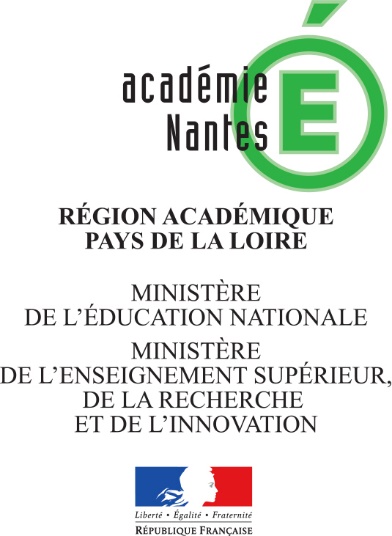 Delphine EvainInspectrice d’Académie,Inspectrice Pédagogique Régionale Education Physique et sportiveÀ …Professeur€ d’EPSs/c Monsieur le chef d’établissementdu…Objet : rendez-vous de carrière      MadameVous êtes éligible cette année scolaire 2017-2018 à un rendez-vous de carrière qui s’inscrit dans le Parcours Professionnel Carrière et Rémunération (PPCR).À ce titre, je vous verrai en inspection le  entre … et …. L’entretien aura lieu le  de … à …. Je vous invite à préparer cette rencontre d’évaluation professionnelle en utilisant le document de référence de l’entretien. Celui-ci pourra m’être adressé par courriel avant l’inspection ou m’être remis sous format papier au début de votre séance.En complément de l’accès au cahier de textes, vous pourrez mettre à ma disposition en amont ou au début de l’inspection tous les documents que vous jugerez utiles. Ceux-ci me permettront de mieux comprendre les démarches et choix pédagogiques mis en œuvre et d’appréhender votre pratique au-delà de la séance observée. À titre d’exemple :l’ensemble des documents collectifs, projet d’EPS, d’AS, d’AP, d’EPI...,l’ensemble des évaluations proposées dans la classe observée,vos documents de séances, de séquences, de programmations et de progressions,un accès aux traces écrites ou productions des élèves,tout document valorisant votre parcours professionnel …Certains de ces documents pourront m’être communiqués sous forme numérique en amont de l’inspection ou sous format papier au début de la séance.En complément vous voudrez bien m’indiquer l’activité support ainsi que le lieu de pratique en amont directement à mon adresse : delphine.evain@ac-nantes.frDans l’attente de vous rencontrer, je reste à votre écoute pour toutes questions que vous seriez  à vous poser.Je vous prie de recevoir, Madame, mes plus cordiales salutations.	Delphine Evain 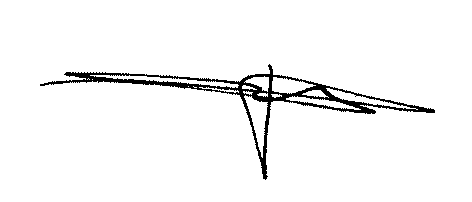 